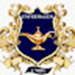 CURSO DE ENFERMAGEM Horário 7º Período – 1º semestre 2022                 *(P) =  disciplinas práticas  Horário2ª Feira3ª Feira4ª Feira5ª Feira6ª FeiraSábado07:15 – 08:05Enfermagem em Urgência e Emergência e   UTI (P) A, E KellyEnfermagem em Centro Cirúrgico e CME(P) A  Silvia    Enfermagem em Urgência e     Emergência e UTI  (P) D TonyEnfermagem em Urgência e Emergência e   UTI (P) C KimEnfermagem em Centro Cirúrgico e CME (P) C Silvia Enfermagem em Urgência e Emergência e   UTI (P)  A,B,C,D Juliana08:05 – 08:55Enfermagem em Urgência e Emergência e   UTI (P) A, E KellyEnfermagem em Centro Cirúrgico e CME                 (P)A SilviaEnfermagem em Urgência e Emergência e UTI (P) D TonyEnfermagem em Urgência e Emergência e UTI (P) C Kim Enfermagem em Centro Cirúrgico e CME (P) C Silvia Enfermagem em Urgência e Emergência e UTI (P) A, B,C,D  Juliana09:05 – 09:55Enfermagem em Urgência e Emergência e   UTI (P) A, E KellyEnfermagem em Centro Cirúrgico e CME (P) B  SilviaEnfermagem em Urgência e Emergência e UTI (P) D TonyEnfermagem em Urgência e Emergência e UTI (P) C KimEnfermagem e Centro Cirúrgico e CME (P) D Silvia Enfermagem em Urgência e Emergência e UTI (P) E,F,G,H    Juliana09:55 – 10:45Enfermagem em Urgência e Emergência e   UTI(P) A ,E KellyEnfermagem em Centro Cirúrgico e CME(P) B SilviaEnfermagem em Urgência e Emergência e UTI (P) D TonyEnfermagem em Urgência e Emergência e UTI  (P) C KimEnfermagem em Centro Cirúrgico e CME (P) D Silvia Enfermagem em Urgência e Emergência e UTI( P) E,F,G,H    Juliana 10:45 – 11:3511:35 – 12:25IntervaloIntervaloIntervaloIntervaloIntervaloIntervaloIntervalo13:15—14:05Enfermagem em Urgência e Emergência e   UTI (P) B TonyEnfermagem em Centro Cirúrgico e CME(P) E Mirely RibeiroEnfermagem em Urgência e Emergência e   UTI (P) F KimEnfermagem em Urgência e Emergência e   UTI (P) G KimEnfermagem em Urgência e Emergência e UTI (P)H TonyPesquisa Aplicada à Enfermagem IEAD -  Claudia14:05—14:55Enfermagem em Urgência e Emergência e   UTI (P) B TonyEnfermagem em Centro Cirúrgico e CME  (P) E Mirely RibeiroEnfermagem em Urgência e Emergência e UTI (P) F Kim Enfermagem em Urgência e Emergência e UTI (P) G Kim Enfermagem em Urgência e Emergência e UTI (P)H TonyPesquisa Aplicada à Enfermagem IClaudia15:05—15:55Enfermagem em Urgência e Emergência e   UTI (P) B TonyEnfermagem em Urgência e Emergência e UTI (P) F KimEnfermagem em Urgência e Emergência e UTI (P) G KimEnfermagem em Urgência e Emergência e UTI (P)H TonyPesquisa Aplicada à Enfermagem IClaudia15:55—16:45Enfermagem em Urgência e Emergência e   UTI (P)B TonyEnfermagem em Urgência e Emergência e UTI  (P) F KimEnfermagem em Urgência e Emergência e UTI  (P) G  KimEnfermagem em Urgência e Emergência e UTI (P)H Tony16:45 – 17:3517:35 – 18:25Gerenciamento dos Serviços de Enfermagem EAD -  ClaudiaEnfermagem em Centro Cirúrgico e CME EAD - MirelyEnfermagem em Centro Cirúrgico e CME (P) F Mirely 17:35 – 18:25Gerenciamento dos Serviços de Enfermagem EAD -  ClaudiaEnfermagem em Centro Cirúrgico e CME EAD - MirelyEnfermagem em Urgência e Emergência e   UTI (P)  A,B,C,D, E,F,G,H    Juliana18:25 – 19:15Enfermagem em Urgência e Emergência e UTI  EAD -  JulianaGerenciamento dos Serviços de Enfermagem  EAD -  ClaudiaEnfermagem em Urgência e Emergência e UTI EAD  - JulianaEnfermagem em Centro Cirúrgico e CME   EAD -  MirelyEnfermagem em Centro Cirúrgico e CME(P) F Mirely 18:25 – 19:15Enfermagem em Urgência e Emergência e UTI  EAD -  JulianaGerenciamento dos Serviços de Enfermagem  EAD -  ClaudiaEnfermagem em Urgência e Emergência e UTI EAD  - JulianaEnfermagem em Centro Cirúrgico e CME   EAD -  MirelyEnfermagem em Urgência e Emergência e   UTI (P)  A,B,C,D, E,F,G,H    Juliana19:15 – 20:05Enfermagem em Urgência e Emergência e UTI  JulianaGerenciamento dos Serviços de Enfermagem ClaudiaEnfermagem em Urgência e Emergência e UTI  JulianaEnfermagem em Centro Cirúrgico e CME  MirellyEnfermagem em Centro Cirúrgico e CME(P) G Mirely 19:15 – 20:05Enfermagem em Urgência e Emergência e UTI  JulianaGerenciamento dos Serviços de Enfermagem ClaudiaEnfermagem em Urgência e Emergência e UTI  JulianaEnfermagem em Centro Cirúrgico e CME  MirellyEnfermagem em Urgência e Emergência e   UTI (P)  A,B,C,D Juliana20:05 – 20:55Enfermagem em Urgência e Emergência e UTI  JulianaGerenciamento dos Serviços de Enfermagem  ClaudiaEnfermagem em Urgência e Emergência e UTI   JulianaEnfermagem em Centro Cirúrgico e CME  MirelyEnfermagem em Centro Cirúrgico e CME(P) G Mirely 20:05 – 20:55Enfermagem em Urgência e Emergência e UTI  JulianaGerenciamento dos Serviços de Enfermagem  ClaudiaEnfermagem em Urgência e Emergência e UTI   JulianaEnfermagem em Centro Cirúrgico e CME  MirelyEnfermagem em Urgência e Emergência e   UTI (P)  A,B,C,D Juliana20:55-21:05IntervaloIntervaloIntervaloIntervaloIntervalo21:05 – 21:55Enfermagem em Urgência e Emergência e UTI  JulianaGerenciamento dos Serviços de Enfermagem ClaudiaEnfermagem em Urgência e Emergência e UTI   JulianaEnfermagem em Centro Cirúrgico e CME  MirelyEnfermagem em Centro Cirúrgico e CME(P) H Mirely 21:05 – 21:55Enfermagem em Urgência e Emergência e UTI  JulianaGerenciamento dos Serviços de Enfermagem ClaudiaEnfermagem em Urgência e Emergência e UTI   JulianaEnfermagem em Centro Cirúrgico e CME  MirelyEnfermagem em Urg. e Emerg. e UTI (P)  AB,C,D Juliana21:55 – 22:45Enfermagem em Urgência e Emergência e UTI  JulianaGerenciamento dos Serviços de Enfermagem ClaudiaEnfermagem em Urgência e Emergência e UTI   JulianaEnfermagem em Centro Cirúrgico e CME MirelyEnfermagem em Centro Cirúrgico e CME (P)H Mirely21:55 – 22:45Enfermagem em Urgência e Emergência e UTI  JulianaGerenciamento dos Serviços de Enfermagem ClaudiaEnfermagem em Urgência e Emergência e UTI   JulianaEnfermagem em Centro Cirúrgico e CME MirelyEnfermagem em Urg. e Emerg. e   UTI (P)  A,B,C,D JulianaEnfermagem em Centro Cirúrgico e CME Teoria  - Mirely / Prática  Mirelly/ Silvia                                                   Enfermagem em Centro Cirúrgico e CME Teoria  - Mirely / Prática  Mirelly/ Silvia                                                   Enfermagem em Centro Cirúrgico e CME Teoria  - Mirely / Prática  Mirelly/ Silvia                                                   Enfermagem em Centro Cirúrgico e CME Teoria  - Mirely / Prática  Mirelly/ Silvia                                                   Enfermagem em Centro Cirúrgico e CME Teoria  - Mirely / Prática  Mirelly/ Silvia                                                   Enfermagem em Centro Cirúrgico e CME Teoria  - Mirely / Prática  Mirelly/ Silvia                                                   Enfermagem em Centro Cirúrgico e CME Teoria  - Mirely / Prática  Mirelly/ Silvia                                                   Pesquisa Aplicada à Enfermagem I Teoria - Claudia NeriPesquisa Aplicada à Enfermagem I Teoria - Claudia NeriPesquisa Aplicada à Enfermagem I Teoria - Claudia NeriPesquisa Aplicada à Enfermagem I Teoria - Claudia NeriPesquisa Aplicada à Enfermagem I Teoria - Claudia NeriPesquisa Aplicada à Enfermagem I Teoria - Claudia NeriPesquisa Aplicada à Enfermagem I Teoria - Claudia NeriEnfermagem em Urgência e Emergência e UTI Teoria -  Juliana / Prática Juliana /Kim/Tony/Silvia Enfermagem em Urgência e Emergência e UTI Teoria -  Juliana / Prática Juliana /Kim/Tony/Silvia Enfermagem em Urgência e Emergência e UTI Teoria -  Juliana / Prática Juliana /Kim/Tony/Silvia Enfermagem em Urgência e Emergência e UTI Teoria -  Juliana / Prática Juliana /Kim/Tony/Silvia Enfermagem em Urgência e Emergência e UTI Teoria -  Juliana / Prática Juliana /Kim/Tony/Silvia Enfermagem em Urgência e Emergência e UTI Teoria -  Juliana / Prática Juliana /Kim/Tony/Silvia Enfermagem em Urgência e Emergência e UTI Teoria -  Juliana / Prática Juliana /Kim/Tony/Silvia Gerenciamento dos Serviços de Enfermagem Teoria – EAD Claudia NeriGerenciamento dos Serviços de Enfermagem Teoria – EAD Claudia NeriGerenciamento dos Serviços de Enfermagem Teoria – EAD Claudia NeriGerenciamento dos Serviços de Enfermagem Teoria – EAD Claudia NeriGerenciamento dos Serviços de Enfermagem Teoria – EAD Claudia NeriGerenciamento dos Serviços de Enfermagem Teoria – EAD Claudia NeriGerenciamento dos Serviços de Enfermagem Teoria – EAD Claudia Neri